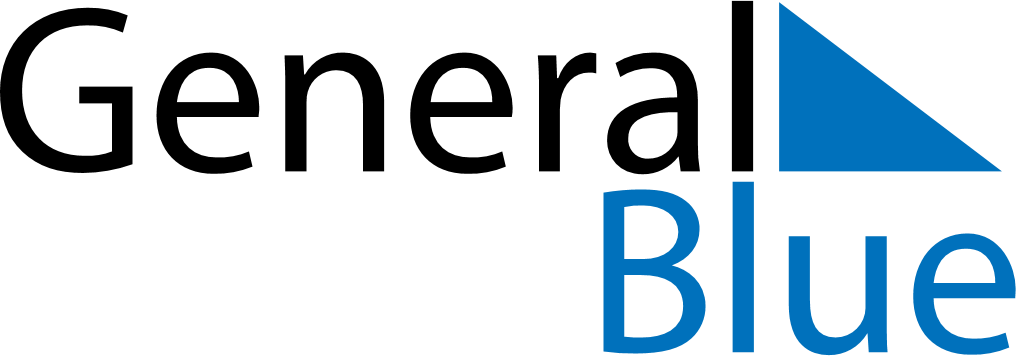 March 2021March 2021March 2021March 2021NamibiaNamibiaNamibiaMondayTuesdayWednesdayThursdayFridaySaturdaySaturdaySunday12345667891011121313141516171819202021Independence Day2223242526272728Public Holiday293031